3.3.2. Einteilung der KörperKörperSkizzeBegrenzungsflächenWürfel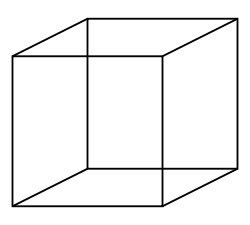 6 QuadrateQuader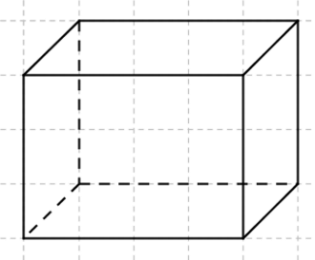 6 RechteckeZylinder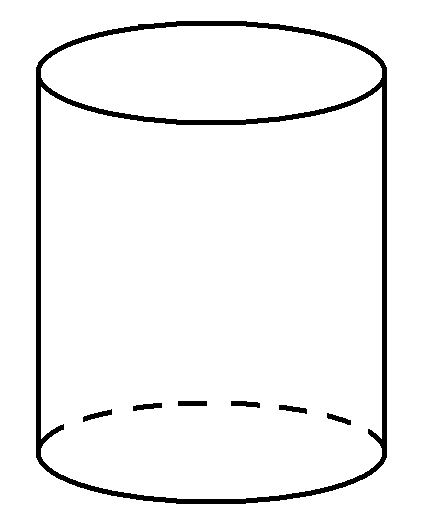 2 Kreise und ein RechteckKegel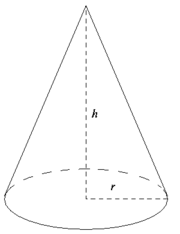 1 Kreis und ein KreisabschnittKugel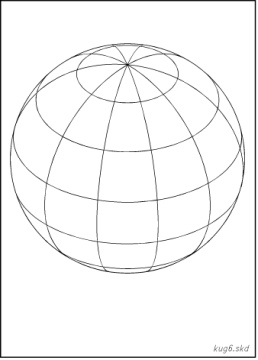 eine gewölbte FlächePrisma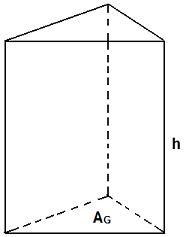 z.B. zwei Dreiecke und drei Rechtecke(dreiseitiges Prisma)Pyramide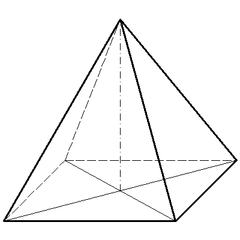 z. B. ein Quadrat und vier Dreiecke(quadratische Pyramide)